Zapoznaj się z informacjami, co to jest martwa natura?? ( załącznik)W skrócie:-)Martwa natura to przedstawienie przedmiotów codziennego użytku ustawionych w określony sposób.Zadanie :PRACA PLASTYCZNA MARTWA NATURARozejrzyj się w swoim otoczeniu. Wybierz z niego przedmioty, które pasują do Twojego pomysłu. Ustaw z wybranych przedmiotów martwą naturę. Naszkicuj lub zrób tylko zdjęcie ustawionych przedmiotów. Zrób zdjęcie swojej pracy i prześlij do mnie na adres @  haniaopoczynska@gmail.com         lub nr tel 608 103 201Zadanie dodatkowe na ocenę Wymień (3,4) techniki zdobień pisanek. Możesz poszukać w internecie lub spytać najbliższych.Pozdrawiam Hania OpoczyńskaPrzykłady martwej natury :Zapoznaj się z informacjami, co to jest martwa natura?? ( załącznik)W skrócie:-)Martwa natura to przedstawienie przedmiotów codziennego użytku ustawionych w określony sposób.Zadanie :PRACA PLASTYCZNA MARTWA NATURARozejrzyj się w swoim otoczeniu. Wybierz z niego przedmioty, które pasują do Twojego pomysłu. Ustaw z wybranych przedmiotów martwą naturę. Naszkicuj lub zrób tylko zdjęcie ustawionych przedmiotów. Zrób zdjęcie swojej pracy i prześlij do mnie na adres @  haniaopoczynska@gmail.com         lub nr tel 608 103 201Zadanie dodatkowe na ocenę Wymień (3,4) techniki zdobień pisanek. Możesz poszukać w internecie lub spytać najbliższych.Pozdrawiam Hania OpoczyńskaPrzykłady martwej natury :Zapoznaj się z informacjami, co to jest martwa natura?? ( załącznik)W skrócie:-)Martwa natura to przedstawienie przedmiotów codziennego użytku ustawionych w określony sposób.Zadanie :PRACA PLASTYCZNA MARTWA NATURARozejrzyj się w swoim otoczeniu. Wybierz z niego przedmioty, które pasują do Twojego pomysłu. Ustaw z wybranych przedmiotów martwą naturę. Naszkicuj lub zrób tylko zdjęcie ustawionych przedmiotów. Zrób zdjęcie swojej pracy i prześlij do mnie na adres @  haniaopoczynska@gmail.com         lub nr tel 608 103 201Zadanie dodatkowe na ocenę Wymień (3,4) techniki zdobień pisanek. Możesz poszukać w internecie lub spytać najbliższych.Pozdrawiam Hania OpoczyńskaPrzykłady martwej natury :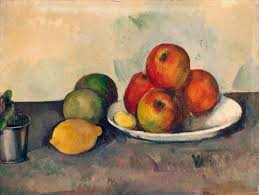 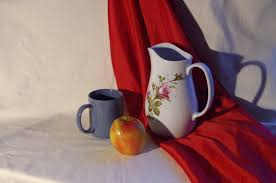 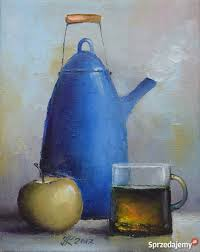 